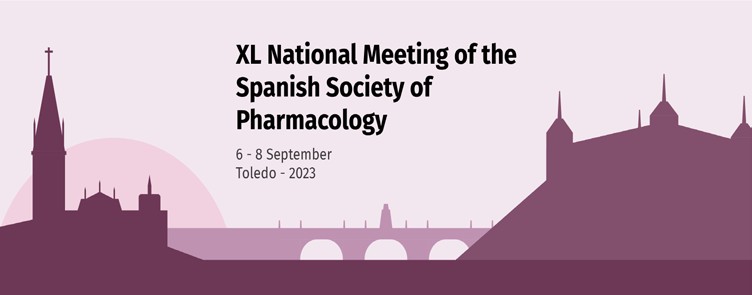 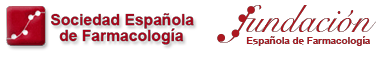 XL National Meeting.  Spanish Society of PharmacologyToledo 6-8 September 2023Registration form.Send it, along with the transfer receipt to: socesfar@socesfar.esSurname and first name: Department:Institution:Postal address:						Zip code:Population:			Province:		 Country:					e-mail: 						Phone:							Registration feesInscriptionHow to pay:       Bank transfer to: Sociedad Española de FarmacologíaIBAN: ES74 0075 0227 7006 0051 0915(Attach  the justification of payment to the registration form)I have read and accept the legal conditionsAdministrative Secretary of the congress: Mar Morales - socesfar@socesfar.esXL National Meeting. Spanish Society of Pharmacology.  Toledo, September 6-8, 2023ParticipantUntil May 31From June 1SEF Members (Ordinary)350,00 €450,00 €SEF Members (Student)175,00 €250,00 €Non-SEF Members (Ordinary)450,00 €550,00 €Non-SEF Members (Students*)225,00 €300,00 €Accompanions100,00 €150,00 €ConceptQuantityUnit PriceTotal priceRegistration feeAccompanying person100 €Closure dinner60 €Total registrationTotal registration